Интерьер и оформление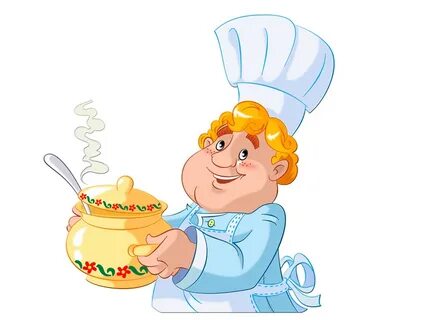 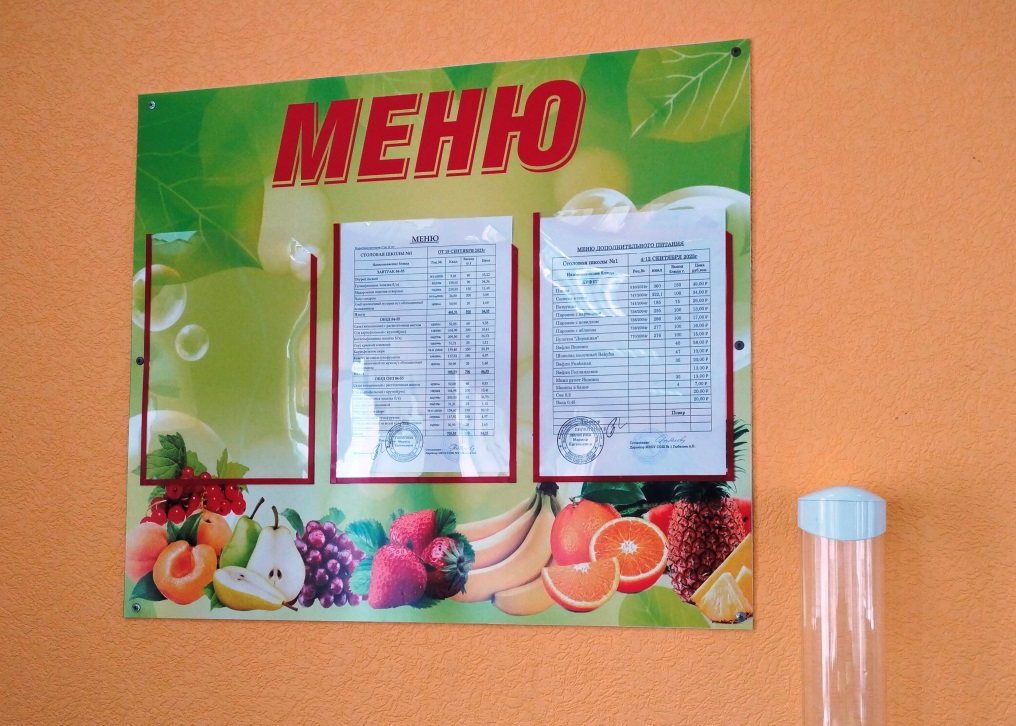 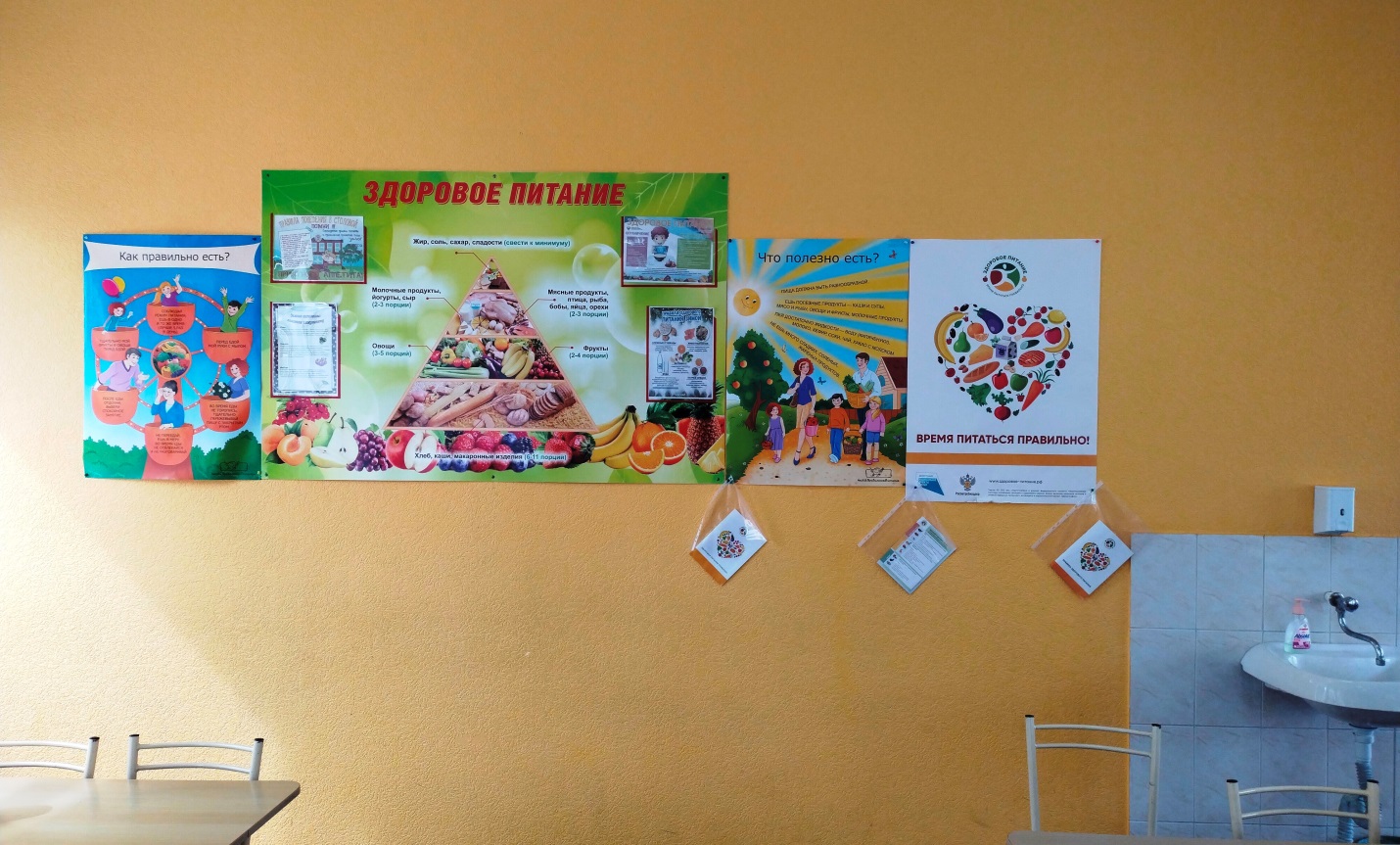 